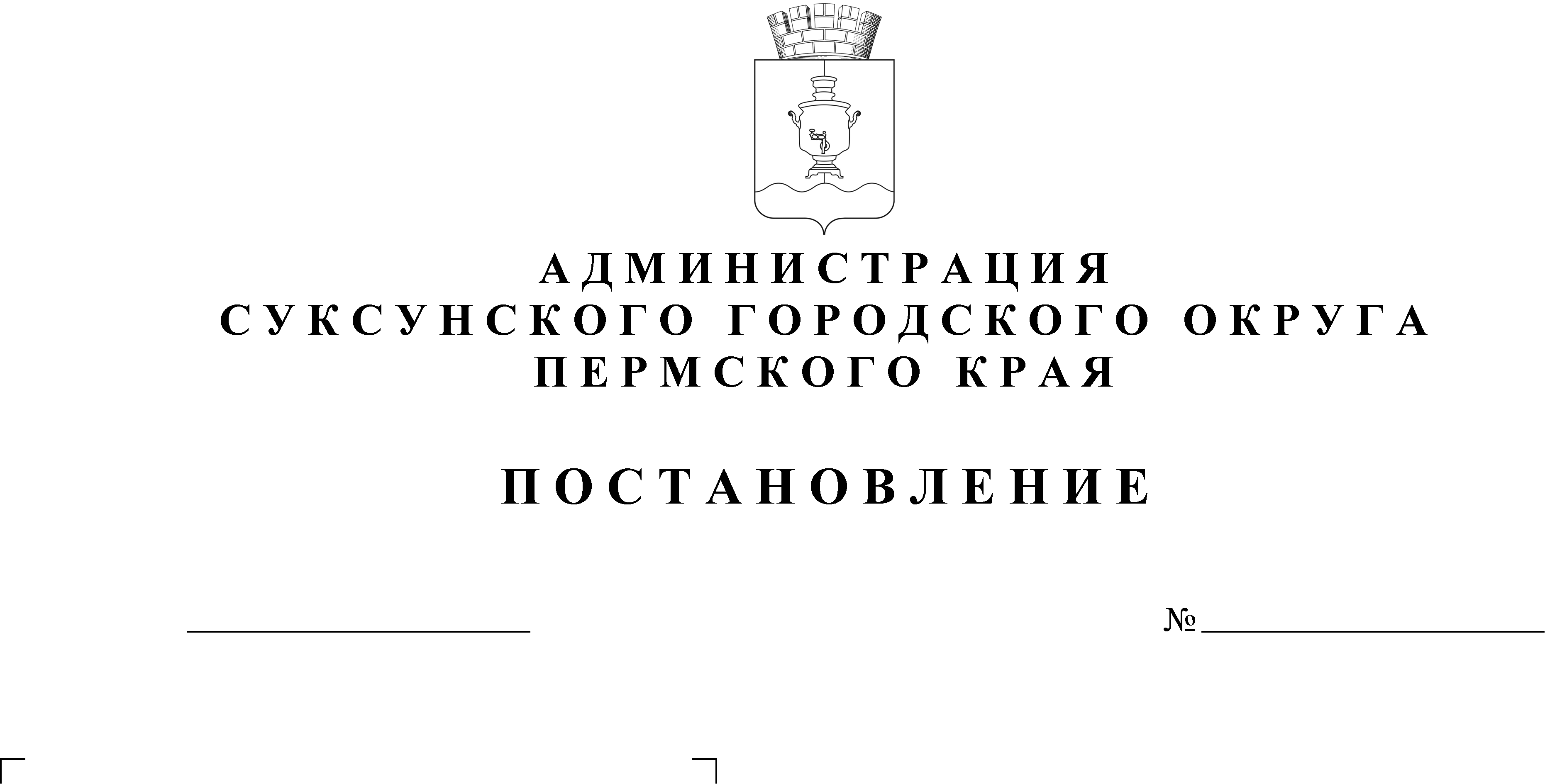 В соответствии с пунктами 2, 3, 4 Порядка принятия решений об условиях приватизации муниципального имущества муниципального образования «Суксунский городской округ Пермского края», утвержденного Решением Думы Суксунского городского округа от 27.08.2020 № 153 «Об утверждении Порядка принятия решений об условиях приватизации муниципального имущества муниципального образования «Суксунский городской округ» Пермского края», решением Думы Суксунского городского округа от 07.12.2023 № 367 «Об утверждении Прогнозного плана (программы) приватизации муниципального имущества Суксунского городского округа Пермского края на 2024 год»,ПОСТАНОВЛЯЮ:1. Утвердить прилагаемые условия приватизации муниципального имущества муниципального образования «Суксунский городской округ Пермского края».2. Разместить настоящее Постановление на официальном сайте торгов, на официальном сайте Суксунского городского округа.3. Контроль за исполнением настоящего Постановления возложить на начальника управления имущественных отношений и градостроительства Администрации Суксунского городского округа Кускову Т.И.Глава городского округа– глава Администрации Суксунскогогородского округа								 В.П. БунаковаУсловия приватизации муниципального имущества муниципального образования «Суксунский городской округ Пермского края»1. Способ приватизации муниципального имущества – продажа муниципального имущества посредством публичного предложения.2. Приватизация муниципального имущества осуществляется в электронной форме на электронной торговой площадке http://utp.sberbank-ast.ru.3. Наименование имущества и его характеристики:УТВЕРЖДЕНЫПостановлением Администрации Суксунского городского округаот __.__.2023 № ___№ лотаНаименованиеКадастровый номер объектаАдресЦена первоначального предложения имущества с учетом НДС, руб.Величина снижения цены первоначального предложения (шаг понижения) с учетом НДС, руб.Величина повышения начальной цены («шаг аукциона») с учетом НДС, руб.Минимальная цена предложения (цена отсечения) с учетом НДС, руб.Размер задатка, руб.1Здание детского сада, назначение: нежилое, площадь 103,2 кв.м59:35:0220101:1162Пермский край, Суксунский район, с. Брехово, улица Советская, д.85300245,1915012,256755,5150122,530024,511Здание кухни детского сада, назначение: нежилое, площадь 46,9 кв. м59:35:0220101:1169Российская Федерация, Пермский край, Суксунский муниципальный район, Ключевское с/п, с. Брехово, ул. Советская, д. 85300245,1915012,256755,5150122,530024,511Земельный участок, земли населенных пунктов, разрешенное использование: в целях размещения здания детского сада, кухни и детской площадки, площадь 2989,0 кв.м59:35:0220101:355край Пермский, р-н Суксунский, с. Брехово, ул. Советская, дом 85300245,1915012,256755,5150122,530024,512Одноэтажное бревенчатое здание, назначение: нежилое, площадь 129,7 кв.м59:35:0340101:1294Пермский край, Суксунский район, с. Верх-Суксун, ул. Ленина, д. 46а195481,829774,14398,397740,9119548,182Земельный участок, земли населенных пунктов, разрешенное использование: магазины, площадь 566,0 кв.м59:35:0340101:1293Российская Федерация, Пермский край, г.о. Суксунский, с. Верх-Суксун, ул. Ленина, з/у 46а195481,829774,14398,397740,9119548,183Здание, назначение: нежилое, площад365,8 кв.м 59:35:0400101:489Российская Федерация, Пермский край, Суксунский р-н, с. Советная, ул. Советинская, двлд. 35а297627,5314881,46696,6148813,7629762,753Земельный участок, земли населенных пунктов, Для ведения личного подсобного хозяйства, площадь 1350,0 кв.м59:35:0400101:71край Пермский, р-н Суксунский, с. Советная, ул. Советинская, дом 35а297627,5314881,46696,6148813,7629762,754Помещение №1, назначение: нежилое, этаж № 1, этаж № 2, площадь 381,7 кв.м59:35:0010276:132Российская Федерация, Пермский край, г.о. Суксунский, рп Суксун, ул Большевистская, зд. 6а, помещ. 2360116,4018005,88102,6180008,236011,64